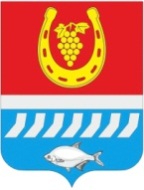 администрациЯ Цимлянского районаПОСТАНОВЛЕНИЕ__. 12.2021                                            №                                             г. ЦимлянскВ связи с кадровыми изменениями, Администрация Цимлянского районаПОСТАНОВЛЯЕТ:1. Внести в постановление Администрации Цимлянского района от 10.02.2021 № 97 «О создании комиссии по делам несовершеннолетних и защите их прав Администрации Цимлянского района» следующие изменения:1.1. Вывести из состава комиссии по делам несовершеннолетних и защите их прав Администрации Цимлянского района Белову Оксану Владимировну – ведущего специалиста – ответственного секретаря комиссии по делам несовершеннолетних и защите их прав Администрации Цимлянского района, секретаря комиссии.1.2. Ввести в состав комиссии по делам несовершеннолетних и защите их прав Администрации Цимлянского района Васюхину Ирину Михайловну – ведущего специалиста – ответственного секретаря комиссии по делам несовершеннолетних и защите их прав Администрации Цимлянского района, секретаря комиссии, секретаря комиссии.2. Контроль за выполнением постановления возложить на заместителя главы Администрации Цимлянского района по социальной сфере Кузину С.Н.Глава АдминистрацииЦимлянского района                                                                        В.В. СветличныйПостановление вносит сектор социальной сферыАдминистрации Цимлянского районаО внесении изменений в постановлениеАдминистрации Цимлянского района от 10.02.2021 № 97 «О создании комиссии по делам несовершеннолетних и защите их прав Администрации Цимлянского района»